Пояснительная записка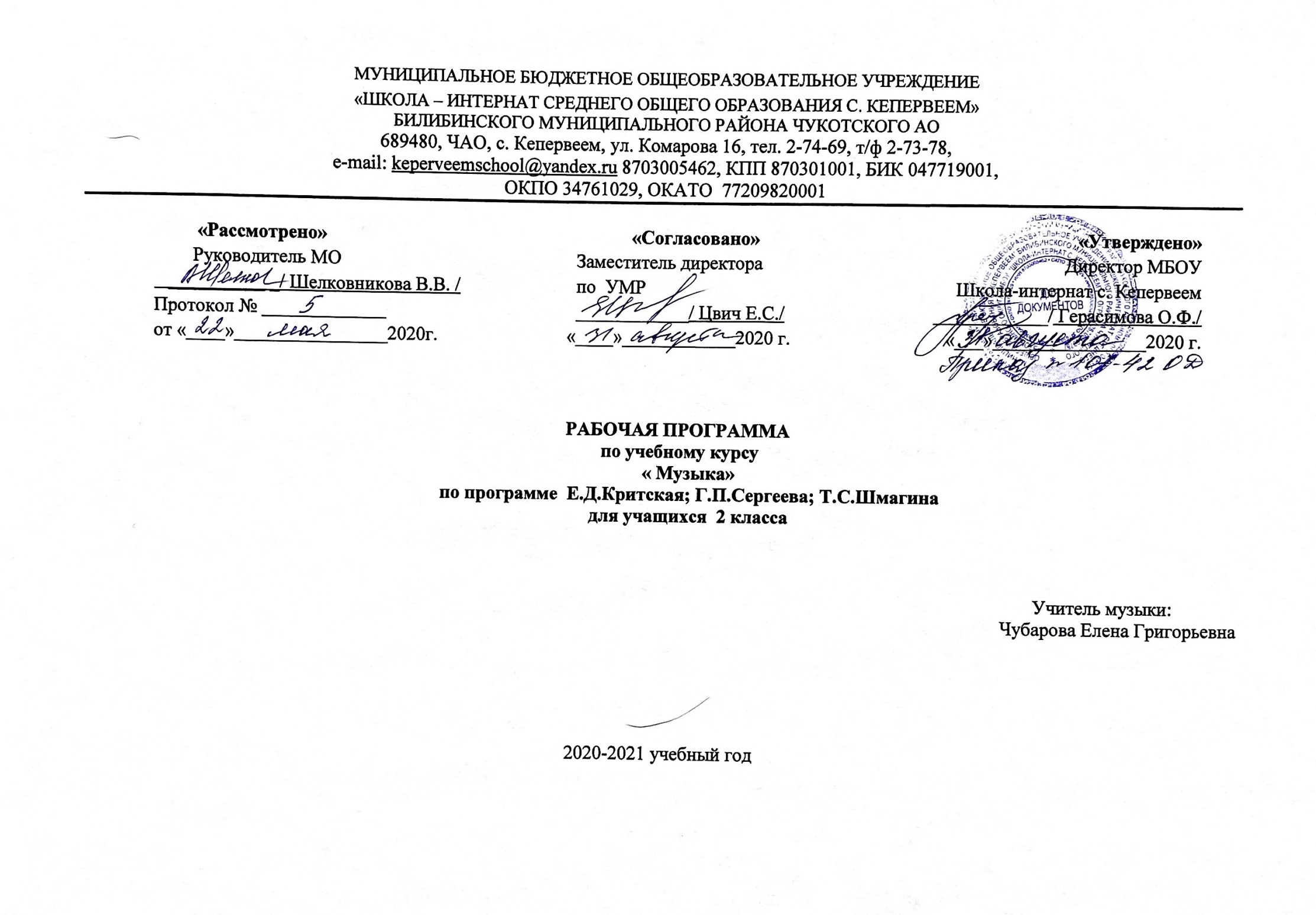 Рабочая учебная программа по музыке для 2 класса составлена на основе следующих нормативных документов:«Закон об образовании в Российской Федерации» от 29 декабря 2012 №273 –ФЗ;Приказ Министерства образования и науки Российской Федерации от 08.06.2015 года № 576 «Об утверждении и введении в действие Федерального государственного образовательного стандарта начального общего образования»;Приказ Министерства образования и науки Российской Федерации «О внесении изменений в федеральный перечень учебников, рекомендуемых к использованию при реализации имеющих государственную аккредитацию образовательных программ начального общего, основного общего и среднего общего образования от 08.06.2015г. № 576;Основная образовательная программа МБОУ «Школа – интернат с.Кепервеем» на 2020-2021 год. Для составления данной программы использовались:Примерная программа курса «Музыка» для учащихся 1-4 классов общеобразовательных учреждений. Авторы Е.Д. Критская, Г. П. Сергеева, Т. С. Шмагина,Федеральный государственный образовательный стандарт основного общего образования.Планируемые результатыЛичностные результаты:– чувство гордости за свою Родину, российский народ и историю России, осознание своей этнической и национальной принадлежности на основе изучения лучших образцов фольклора, шедевров музыкального наследия русских композиторов;– умение наблюдать за разнообразными явлениями жизни и искусства в учебной и внеурочной деятельности, их понимание и оценка – умение ориентироваться в культурном многообразии окружающей действительности, участие в музыкальной жизни класса;– уважительное отношение к культуре других народов; – овладение навыками сотрудничества с учителем и сверстниками;– формирование этических чувств доброжелательности, эмоционально-нравственной отзывчивости, понимания и сопереживания чувствам других людей;Метапредметные результаты:– овладение способностями принимать и сохранять цели и задачи учебной деятельности;– освоение способов решения проблем творческого и поискового характера в процессе восприятия, исполнения, оценки музыкальных сочинений;– определять наиболее эффективные способы достижения результата в исполнительской и творческой деятельности;– продуктивное сотрудничество (общение, взаимодействие) со сверстниками при решении различных музыкально-творческих задач на уроках музыки, во внеурочной и внешкольной музыкально-эстетической деятельности;– позитивная самооценка своих музыкально-творческих возможностей;– приобретение умения осознанного построения речевого высказывания о содержании, характере, особенностях языка музыкальных произведений в соответствии с задачами коммуникации;Предметные результаты:– формирование представления о роли музыки в жизни человека, в его духовно-нравственном развитии;– формирование основ музыкальной культуры, в том числе на материале музыкальной культуры родного края, развитие художественного вкуса и интереса к музыкальному искусству и музыкальной деятельности;– формирование устойчивого интереса к музыке и различным видам (или какому-либо виду) музыкально-творческой деятельности;– умение воспринимать музыку и выражать свое отношение к музыкальным произведениям;– умение воплощать музыкальные образы при создании театрализованных и музыкально-пластических композиций, исполнении вокально-хоровых произведений, в импровизациях.Творчески изучая музыкальное искусство, к концу 2 класса обучающиеся должны уметь:- продемонстрировать личностно-окрашенное эмоционально-образное восприятие музыки, увлеченность музыкальными занятиями и музыкально-творческой деятельностью; -  воплощать в звучании голоса или инструмента образы природы и окружающей жизни, настроения, чувства, характер и мысли человека;-  проявлять интерес к отдельным группам музыкальных инструментов;- продемонстрировать понимание интонационно-образной природы музыкального искусства, взаимосвязи выразительности и изобразительности в музыке, многозначности музыкальной речи в ситуации сравнения произведений разных видов искусств;- эмоционально откликнуться на музыкальное произведение и выразить свое впечатление в пении, игре или пластике;- показать определенный уровень развития образного и ассоциативного мышления и воображения, музыкальной памяти и слуха, певческого голоса;- передавать собственные музыкальные впечатления с помощью какого-либо вида музыкально-творческой деятельности,  выступать в роли слушателей,  эмоционально откликаясь на исполнение музыкальных произведений;- охотно участвовать в коллективной творческой деятельности при воплощении различных музыкальных образов;- продемонстрировать знания о различных видах музыки, музыкальных инструментах;- использовать систему графических знаков для ориентации в нотном письме при пении  простейших мелодий;- узнавать изученные музыкальные сочинения, называть их авторов; - исполнять музыкальные произведения отдельных форм и жанров (пение, драматизация, музыкально-пластическое движение, инструментальное музицирование, импровизация и др.)Содержание  программы (34 часа)      В соответствии с новым Базисным учебным планом в начальных классах на учебный предмет «Музыка» отводится во 2 классах - 34 часа. Тема раздела: «Россия – Родина моя» (3 ч.)       Тема раздела: «День, полный событий» (6 ч.)Тема раздела: «О России петь – что стремиться в храм» (7 ч.)     Тема раздела: «Гори, гори ясно, чтобы не погасло!» (4 ч.) Тема раздела: «В музыкальном театре» (6 ч.)Тема раздела: «В концертном зале » (3 ч.)Тема раздела: «Чтоб музыкантом быть, так надобно уменье» (5 ч.)            Музыкальное искусство имеет особую значимость для духовно-нравственного воспитания школьников, последовательного расширения и укрепления их ценностно-смысловой сферы, формирование способности оценивать и сознательно выстраивать эстетические отношения к себе и другим людям, Отечеству, миру в целом. Отличительная особенность программы - охват широкого культурологического пространства, которое подразумевает постоянные выходы за рамки музыкального искусства и включение в контекст уроков музыки сведений из истории, произведений литературы (поэтических и прозаических) и изобразительного искусства, что выполняет функцию эмоционально-эстетического фона, усиливающего понимание детьми содержания музыкального произведения. Освоение музыки как духовного наследия человечества  предполагает:формирование опыта эмоционально-образного восприятия;начальное овладение различными видами музыкально-творческой деятельности;приобретение знаний и умении;овладение УУДВнимание на музыкальных занятиях акцентируется на личностном развитии, нравственно –эстетическом воспитании, формировании культуры мировосприятия младших школьников через эмпатию, идентификацию, эмоционально-эстетический отклик на музыку. Школьники понимают, что музыка открывает перед ними возможности для познания чувств и мыслей человека, его духовно-нравственного становления, развивает способность сопереживать, встать на позицию другого человека, вести диалог, участвовать в обсуждении значимых для человека явлений жизни и искусства, продуктивно сотрудничать со сверстниками и взрослыми.Используемый учебно-методический комплекс: Г. П. Сергеева, И. Э. Кашекова, Е. Д. Критская Учебник для учащихся 2 класса общеобразовательных учреждений Искусство М., Просвещение,2011 Г. П. Сергеева, И. Э. Кашекова, Е. Д. Критская Хрестоматия музыкального материала Музыка 2 класс М., Просвещение2011Календарно-тематическое планирование.№ урокаТема урокаКоличество часовРабочая неделя      по плану   Класс                 Примечание№ урокаТема урокаКоличество часовРабочая неделя      по плану      2 1Мелодия112Здравствуй, Родина Моя! Моя Россия!.123Гимн России.134Музыкальные  инструменты (фортепиано)145Природа и музыка. Прогулка156Танцы. Танцы. Танцы.167Эти разные марши. Звучащие картины178Расскажи сказку. Колыбельная. Мама.189Урок-концерт1910Великий колокольный звон. Звучащие картины.11011Святые земли Русской. Князь Александр Невский. Сергий Радонежский.11112Молитва.11213Русские народные инструменты. Плясовые наигрыши.11314Музыка в народном стиле.11415Музыка на Новогоднем празднике.11516Урок-концерт11617Сказка будет впереди. Детский музыкальный театр.11718Опера. Балет.11819Театр оперы и балета. Волшебная палочка дирижера.11920Опера «Руслан и Людмила». Сцены из оперы.12021Какое чудное мгновение. Увертюра. Финал.12122Проводы зимы12223Встреча весны.12324Симфоническая сказка. С. Прокофьев «Петя и волк».12425Картинки с выставки.12526Урок-концерт12627Звучит нестареющий Моцарт.12728Симфония 12829№ 40. Увертюра.12930Волшебный  цветик - семицветик.  Музыкальные инструменты (орган). И все это – Бах.13031Все в движении. Попутная песня13132Музыка учит людей понимать друг друга.13233Природа и музыка13334Печаль моя светла. Мир композитора (П. Чайковский, С. Прокофьев). Могут ли иссякнуть мелодии.134